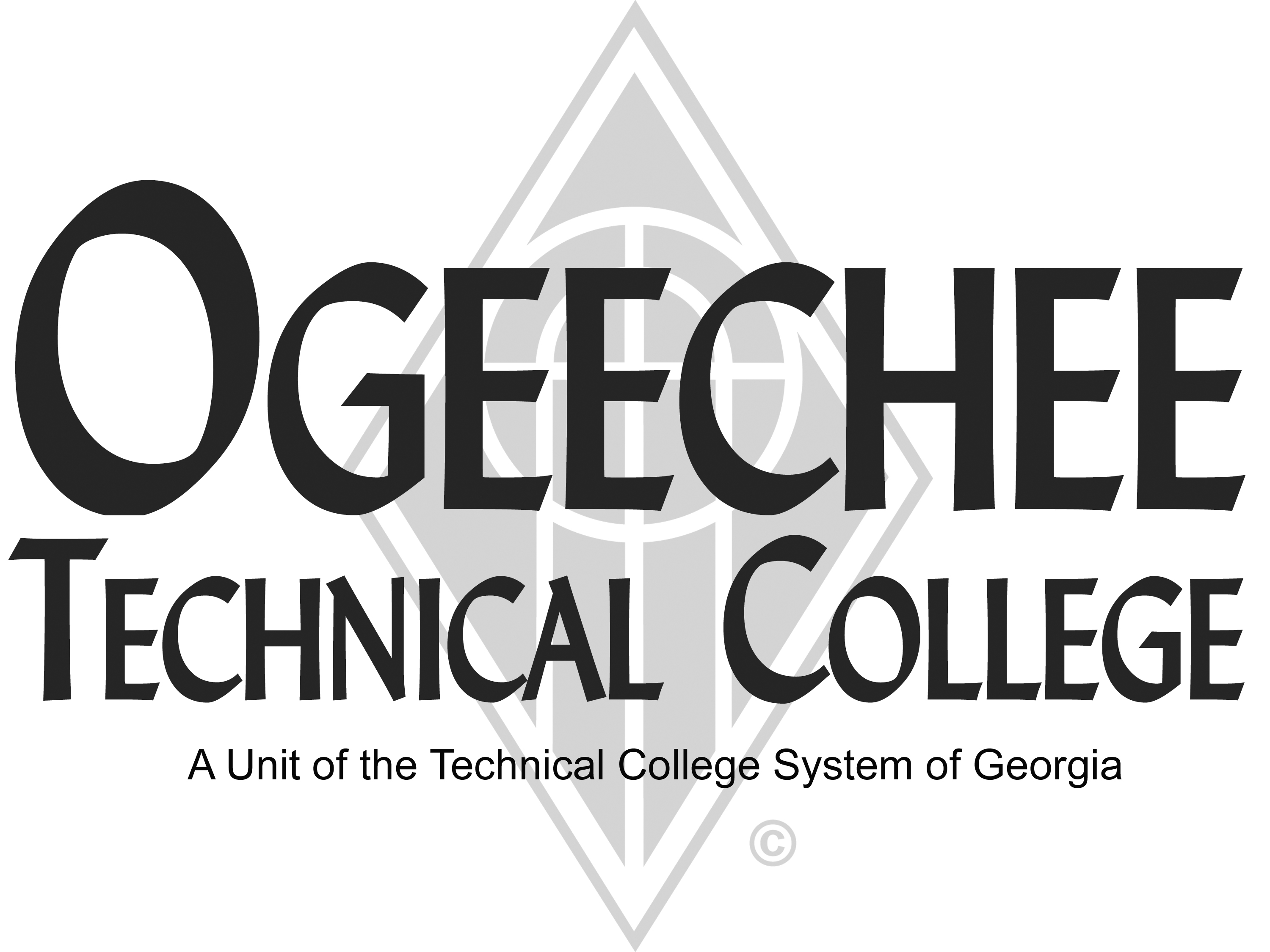 POSITION ANNOUNCEMENTPOSITION TITLE:Adjunct Health Science Core InstructorPOSITION DESCRIPTION:Under general supervision, prepares and plans for instruction and delivers instruction to students in introductory health courses including anatomy and physiology, introduction to health care, diet and nutrition, and/or medical terminology.  Develops program and syllabi, goals and objectives. Evaluates students' progress in attaining goals and objectives. Requests and maintains supplies and equipment and prepares budget requests.  Prepares and maintains all required documentation and administrative reports. Attends staff development training, workshops, seminars and conferences. Ensures safety and security requirements are met in the training area. Meets with students, staff members and other educators to discuss students' instructional program and other issues. Assists with recruitment, retention and job placement efforts. POSITION DESCRIPTION:Under general supervision, prepares and plans for instruction and delivers instruction to students in introductory health courses including anatomy and physiology, introduction to health care, diet and nutrition, and/or medical terminology.  Develops program and syllabi, goals and objectives. Evaluates students' progress in attaining goals and objectives. Requests and maintains supplies and equipment and prepares budget requests.  Prepares and maintains all required documentation and administrative reports. Attends staff development training, workshops, seminars and conferences. Ensures safety and security requirements are met in the training area. Meets with students, staff members and other educators to discuss students' instructional program and other issues. Assists with recruitment, retention and job placement efforts. MINIMUM QUALIFICATIONS:Candidate must possess a Bachelor of Science in Nursing (BSN) or Associates Degree of Nursing (ADN)Candidate must have a current registered nurse (RN) license by the Georgia State Board of Nursing and be in good standingCPR and First Aid CertificationThree years paid work experience in-field within the past seven years  Excellent human-relations, interpersonal skills, and strong verbal and written communication skills requiredMINIMUM QUALIFICATIONS:Candidate must possess a Bachelor of Science in Nursing (BSN) or Associates Degree of Nursing (ADN)Candidate must have a current registered nurse (RN) license by the Georgia State Board of Nursing and be in good standingCPR and First Aid CertificationThree years paid work experience in-field within the past seven years  Excellent human-relations, interpersonal skills, and strong verbal and written communication skills requiredPREFERRED QUALIFICATIONS:BLS Instructor certificationPediatric Advanced Life Support (PALS) certificationAmerican Heart Association Healthcare Provider certificationPostsecondary teaching experiencePREFERRED QUALIFICATIONS:BLS Instructor certificationPediatric Advanced Life Support (PALS) certificationAmerican Heart Association Healthcare Provider certificationPostsecondary teaching experienceSALARY/BENEFITS:SALARY/BENEFITS:Commensurate with qualifications.  Benefits include paid state holidays, annual and sick leave, retirement options, and State of Georgia Flexible Benefits package.Commensurate with qualifications.  Benefits include paid state holidays, annual and sick leave, retirement options, and State of Georgia Flexible Benefits package.APPLICATION DEADLINE: Open Until FilledAPPLICATION DEADLINE: Open Until FilledTO APPLY:  Please submit an online application using the OTC online job center website.  A criminal history records/MVR check is required as a condition of employment. Copies of all transcripts should be submitted at the time of application for faculty positions. Official transcripts are required upon employment.  For more information, please contact the Director for Human Resources at employment@ogeecheetech.edu.TO APPLY:  Please submit an online application using the OTC online job center website.  A criminal history records/MVR check is required as a condition of employment. Copies of all transcripts should be submitted at the time of application for faculty positions. Official transcripts are required upon employment.  For more information, please contact the Director for Human Resources at employment@ogeecheetech.edu.Ogeechee Technical College does not discriminate on the basis of race, color, creed, national or ethnic origin, gender, religion, disability, age, political affiliation or belief, veteran status, or citizenship status (except in those special circumstances permitted or mandated by law).Ogeechee Technical College does not discriminate on the basis of race, color, creed, national or ethnic origin, gender, religion, disability, age, political affiliation or belief, veteran status, or citizenship status (except in those special circumstances permitted or mandated by law).